AufgabenformularStandardillustrierende Aufgaben veranschaulichen beispielhaft Standards für Lehrkräfte, Lernende und Eltern. Aufgabe und MaterialDie Lehrkraft erzählt eine kleine Geschichte aus der Lebenswelt der Tiere, wobei die Gebärden wie Maus und Katze möglicherweise für viele Kinder bereits bekannt sein könnten. Ist dies nicht der Fall, sind die Gebärden der Tiere leicht assoziierbar und können somit schnell verstanden werden.Eine Maus läuft umher. Da kommt eine Katze und möchte sie gern fressen. Die Maus rennt weg. Sie schafft es in ein Mauseloch. Die Katze ist enttäuscht.Die Schülerinnen und Schüler sollen die Handlungen z. B. pantomimisch oder mithilfe von Tieren (Plastik- oder Kuscheltiere, Abbildungen) nachspielen. Für diese Aufgabe wird dabei die Fähigkeit zur Rollenübernahme vorausgesetzt. LISUM, Natalie Josch, Sieglinde Lemcke & Lutz Pepping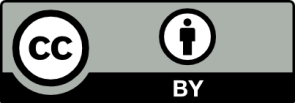 ErwartungshorizontDie Schülerinnen und Schüler wenden ihre Aufmerksamkeit der Lehrkraft zu und verfolgen aufmerksam die gebärdete Geschichte. Sie zeigen, dass sie den Inhalt der Geschichte verstanden haben, indem sie die Szene nachspielen. LISUM, Natalie Josch, Sieglinde Lemcke & Lutz PeppingFachDeutsche GebärdenspracheDeutsche GebärdenspracheDeutsche GebärdenspracheName der AufgabeDialogisches Sehverstehen Niveau ADialogisches Sehverstehen Niveau ADialogisches Sehverstehen Niveau AKompetenzbereichFunktionale kommunikative KompetenzFunktionale kommunikative KompetenzFunktionale kommunikative KompetenzKompetenzDialogisches SehverstehenDialogisches SehverstehenDialogisches SehverstehenNiveaustufe(n)AAAStandardDie Schülerinnen und Schüler können ihre Aufmerksamkeit der gebärdenden Person zuwenden.Sie können in Sehtexten einzelne Gebärden sowie häufig verwendete Strukturen verstehen, wenn langsam und deutlich 
gebärdet wird.Die Schülerinnen und Schüler können ihre Aufmerksamkeit der gebärdenden Person zuwenden.Sie können in Sehtexten einzelne Gebärden sowie häufig verwendete Strukturen verstehen, wenn langsam und deutlich 
gebärdet wird.Die Schülerinnen und Schüler können ihre Aufmerksamkeit der gebärdenden Person zuwenden.Sie können in Sehtexten einzelne Gebärden sowie häufig verwendete Strukturen verstehen, wenn langsam und deutlich 
gebärdet wird.ggf. Themenfeld3.2. Kommunikation + Alltagsbewältigung/Kommunikations-strategien3.2. Kommunikation + Alltagsbewältigung/Kommunikations-strategien3.2. Kommunikation + Alltagsbewältigung/Kommunikations-strategienggf. Bezug Basiscurriculum (BC) oder übergreifenden Themen (ÜT)---ggf. Standard BC---AufgabenformatAufgabenformatAufgabenformatAufgabenformatoffen	offen	halboffen	geschlossen	xErprobung im Unterricht:Erprobung im Unterricht:Erprobung im Unterricht:Erprobung im Unterricht:Datum Datum Jahrgangsstufe: Schulart: VerschlagwortungDeutsche Gebärdensprache, Dialogisches SehverstehenDeutsche Gebärdensprache, Dialogisches SehverstehenDeutsche Gebärdensprache, Dialogisches Sehverstehen